MINISTÉRIO DA EDUCAÇÃO UNIVERSIDADE FEDERAL DE PELOTAS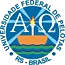 CURSO SUPERIOR DE TECNOLOGIA EM GESTÃO AMBIENTALAUTORIZAÇÃO PARA DISCIPLINA ESPECIAL – 2018/1A coordenação do CURSO SUPERIOR DE TECNOLOGIA EM GESTÃO AMBIENTAL autoriza o(a) aluno(a) ____________________ 	,	matricula  n° 	  a realizar matrícula na modalidade especial, conforme dados abaixo: Curso pretendido:  	Disciplinas pretendidas:1-    	2-    	Ressalta-se que a aprovação na disciplina cursada fora de sua grade curricular de origem será incluída em seu histórico escolar, porém não haverá aproveitamento de disciplina automaticamente. Para o aproveitamento, será necessário abertura de processo administrativo e avaliação do professor responsável pela disciplina.Pelotas, 	de 	de 2018.Curso Superior de Tecnologia em Gestão Ambiental Centro de Integração do MercosulRua Andrade Neves - n° 1529 - 1° andar Cep 96020-080 - Pelotas - RS(53) 3222.0404 - Ramal 28